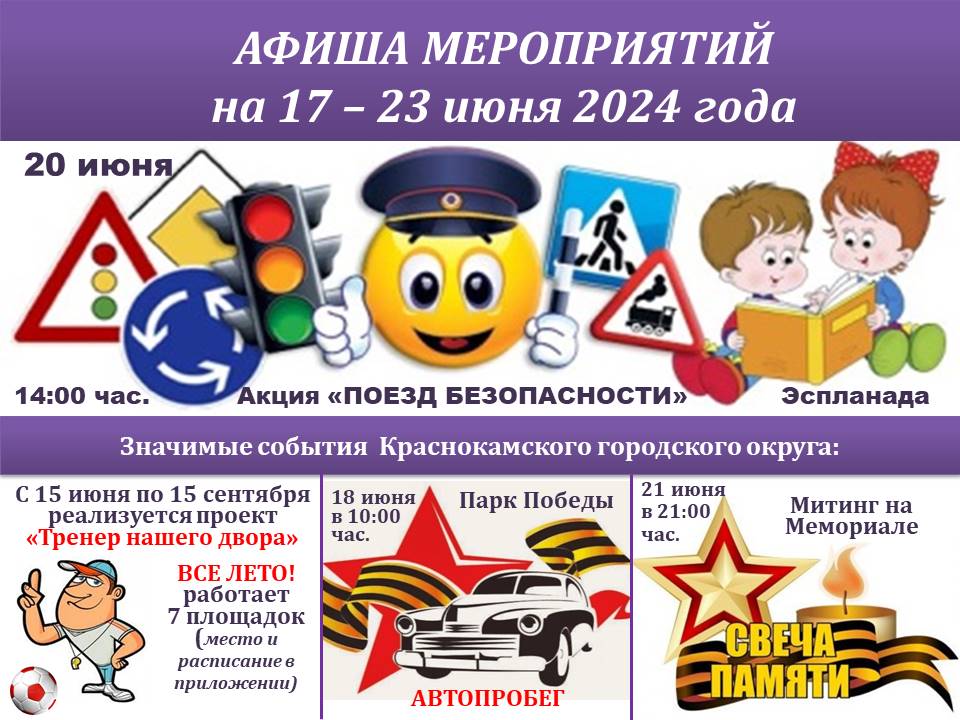 Уважаемые взрослые! Наступили летние каникулы - пора отдыха, интересных дел, новых впечатлений. У наших детей появилось больше свободного времени. Но, это и время повышенной опасности и возможных происшествий с участием ребенка.
Каковы причины? Чаще всего - это несоблюдение мер безопасности, неосторожность, недостаточный контроль со стороны взрослых.Это серьёзная угроза для жизни и здоровья наших детей.Просим всех родителей проанализировать и понять наиболее значимые для вашего ребёнка угрозы   и опасности в летний период.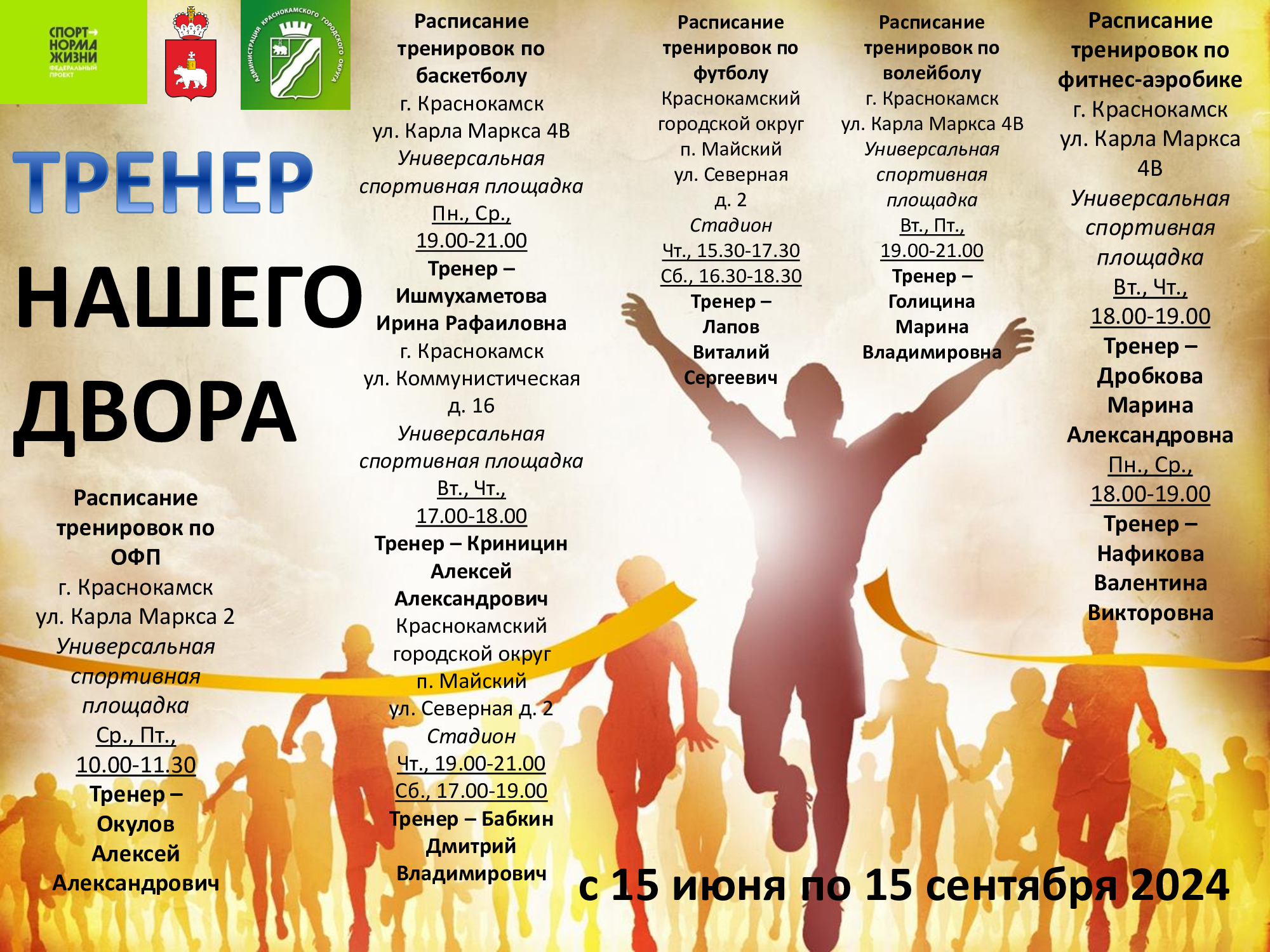 ДАТА, ВРЕМЯ, МЕСТОНАИМЕНОВАНИЕ МЕРОПРИЯТИЯДК ГОЗНАКА (ул. К. Либкнехта, 10):ДК ГОЗНАКА (ул. К. Либкнехта, 10):17.06.2024 – 21.06. 202410:00-20:00Вестибюль 2 этажРабота фото - выставки участников кружка «Миг мира» «Семейное счастье», посвященная Году Семьи17.06.2024 – 30.06.202410:00-20:00Вестибюль 1 этажРабота фото - выставки участников кружка «Миг мира» «Друзья  Дюймовочки», посвященная Дню защиты детей19.06.202410:00 – 12:00Социальный кинозалКинопоказ авторского фильм "Лайк" + творческая встреча с актером, сыгравшего «Лампу» в сериале «Слово пацана. Кровь на асфальте»19.06.202418:30 – 20:30Социальный кинозалКиноклуб «Синема»,  д/ф  «Хранители древностей»21.06.202410:00 – 10:30Вестибюль 1 этажОткрытие персональной фотовыставки В.П. Сыпачева «Мгновения»17.06.2024 –23.06.2024с 11:00 до 23:05«Красная Кама»Показ сеансов в кинозале «Красная Кама»:- «100 лет тому вперед» 6+ ПК- Каждый мечтает о собаке  6+ ПК- «Огненный лис» 6+ ПК- «Майор Гром: Игра» 16+- Пушистый вояж» 6+- «Манюня: приключения в Москве» 6+ ПК- «Непослушники »12+- «Сказочный патруль. Шоу продолжается» 6+- «Последний дракон» 6+- «10 жизней» 6+- «Тур с «Иванушками»» 16+- «Три богатыря. Ни дня без подвига»(ПК - пушкинская карта)МАУ «ККДЦ» (пр. Маяковского, 9):МАУ «ККДЦ» (пр. Маяковского, 9):18.06.202410:00Мемориал в парке ПобедыОткрытие автопробега «Подвигу жить в веках»19.06.2024,15:30Площадка ККДЦИгровая программа «Забавушки»21.06.202421:00Мемориал в парке ПобедыМитинг «Свеча памяти»п. Майский, Дом культуры (ул. Центральная, 1):п. Майский, Дом культуры (ул. Центральная, 1):21.06.2024  11:00 Митинг «Свеча памяти» на Мемориале «Солдатской славе не быть безымянной»ЦЕНТРАЛИЗОВАННАЯ БИБЛИОТЕЧНАЯ СИСТЕМА (Оржоникидзе, д.4):ЦЕНТРАЛИЗОВАННАЯ БИБЛИОТЕЧНАЯ СИСТЕМА (Оржоникидзе, д.4):Центральная детская библиотека им. П.П. Бажова ЦБС г.Краснокамска (ул. Шоссейная,4):Центральная детская библиотека им. П.П. Бажова ЦБС г.Краснокамска (ул. Шоссейная,4):20.06.202411:00, 11:30Занятие в клубе «Мамы - Пуговки». Мастер – класс «Пуговкина Мастерская».  Громкие чтения «Семейная литературная гостиная»20.06.202415:00Занятие кружка «Краеведческая лаборатория»20.06.202413:30, 14:00, 15:00Мероприятия в рамках программы «Каникулы в библиотеке» (игровая программа, мастер-класс, занятия в кружке «Кукольный дом»)Городская библиотека-филиал №2 ЦБС г.Краснокамска(ул. Энтузистов, 25):Городская библиотека-филиал №2 ЦБС г.Краснокамска(ул. Энтузистов, 25):19.06.202416:00Социальный кинозалПоказ анимационного фильма «Домовята» в рамках цикла «Семейный киночетверг»Городская библиотека-филиал №3 ЦБС г.Краснокамска (ул. Фрунзе, д. 3 «А»):Городская библиотека-филиал №3 ЦБС г.Краснокамска (ул. Фрунзе, д. 3 «А»):17.06.202411:00Библиообзор «По страницам журнала «Моя прекрасная дача»21.06.202410:30Цикл мероприятий по ЗОЖ. Час практических светов «Профилактика деменции»Черновская сельская библиотека-филиал ЦБС г.Краснокамска (с. Черная, ул. Северная, д. 6):Черновская сельская библиотека-филиал ЦБС г.Краснокамска (с. Черная, ул. Северная, д. 6):21.06.202417:00Год семьи. Игровая программа «Супер-семейки в библиотеке»Мысовская сельская библиотека-филиал ЦБС г.Краснокамска (ул.Центральная,1):Мысовская сельская библиотека-филиал ЦБС г.Краснокамска (ул.Центральная,1):18.06.202413:00Социальный кинозалПоказ игрового фильма «Баба Яга спасает мир»20.06.202413:00Социальный кинозалКо Дню памяти и  скорби. Показ с обсуждением документального фильма «Теплоход «Армения». Вспомнить всех»Майская сельская библиотека-филиал ЦБС г.Краснокамска (пер. Зелены,2):Майская сельская библиотека-филиал ЦБС г.Краснокамска (пер. Зелены,2):19.06.202417:00Клуб  любителей ЗОЖ «Гармония» (60+)18.06.2024   13:0019.06.2024   13:0020.06.2024   13:00Литературный квест «Там, на неведомых дорожках», посвященный 225-летию А.С.Пушкина17.06.202416:30Консультации по освоению первичных навыков владения ПК «Цифра+» для старшего поколенияУсть-Сыновская сельская библиотека-филиал  им. Ф.Ф. Павленкова ЦБС г.Краснокамска (Совхозная,14):Усть-Сыновская сельская библиотека-филиал  им. Ф.Ф. Павленкова ЦБС г.Краснокамска (Совхозная,14):17.06.202414:00Социальный кинозалПросмотр  игрового фильма «Конёк-горбунок»18.06.202414:00Мастер-класс «Чудеса из ничего: занимательные опыты»Стряпунинская сельская библиотека-филиал (ул. Советская, 3а): Стряпунинская сельская библиотека-филиал (ул. Советская, 3а): 18.06.202413:30Литературный час «Умей дружить!»18.06.202416:30Мастер-класс «Вышивка лентами»20.06.202413:30Интеллектуальный квест «Гербы городов Пермского края»МБУК «КРАСНОКАМСКИЙ КРАЕВЕДЧЕСКИЙ МУЗЕЙ» (пр-т Мира, 9):МБУК «КРАСНОКАМСКИЙ КРАЕВЕДЧЕСКИЙ МУЗЕЙ» (пр-т Мира, 9):Посещение музея:  индивидуальные посещения, экскурсии – до 30 человек в группе.Посещение музея доступно по Пушкинской картеПосещение музея:  индивидуальные посещения, экскурсии – до 30 человек в группе.Посещение музея доступно по Пушкинской карте26.06.202416:00Открытие выставки декоративно-прикладного искусстваДетский музей игрушки (ул. Свердлова, 10):Детский музей игрушки (ул. Свердлова, 10):18.06.2024   10:30; 11:3019.06.2024   10:20Обзорно-тематическая экскурсия по Детскому музеюМБУ «МОЛОДЕЖНЫЙ РЕСУРСНЫЙ ЦЕНТР» (ул. Большевистская, 34а): МБУ «МОЛОДЕЖНЫЙ РЕСУРСНЫЙ ЦЕНТР» (ул. Большевистская, 34а): 18.06.202420.06.202417:00Танцевальные мастер-классыМБУ МРЦ – СП КМЖ «Ассоль» (ул. Калинина, 18):МБУ МРЦ – СП КМЖ «Ассоль» (ул. Калинина, 18):20.06.2416:00Квест «Будь готов»МБУ МРЦ – СП КМЖ «Формика» (ул. Павлика Морозова, 2):МБУ МРЦ – СП КМЖ «Формика» (ул. Павлика Морозова, 2):18.06.202415:00Спортивная программа «День дворовых игр»МБУ МРЦ – СП КМЖ п. Оверята (ул. Строителей, д.7):МБУ МРЦ – СП КМЖ п. Оверята (ул. Строителей, д.7):10.05.2024 -15.06.202414:00День активных игр «Веселее вместе»22.06.202417:00Мозговой штурм «Ирга»МБУ МРЦ – СП КМЖ с. Черная (ул. Северная, д.6):МБУ МРЦ – СП КМЖ с. Черная (ул. Северная, д.6):10 - 15.06.202414.00-19.00ФойеКлуб настольных игр «Поиграй-ка!», "Азарт"18.06.2024   12:0021.06.2024   12:00ФойеКвест «По дорогам Великой Отечественной войны», посвященный Дню памяти и скорби - день начала Великой Отечественной войныМБУ МРЦ – СП КМЖ с. Мысы (ул. Центральная, д.1):МБУ МРЦ – СП КМЖ с. Мысы (ул. Центральная, д.1):18.06.202413:00Тематическое мероприятие «Светофор спешит на помощь», посвященный правилам дорожного движенияМБУ МРЦ – СП КМЖ с. Стряпунята (ул. Советская, д.8):МБУ МРЦ – СП КМЖ с. Стряпунята (ул. Советская, д.8):19.06.202413:00Зал для занятийМастер класс поделка из бумаги в стиле оригами «Браслет»20.06.202416:00Зал для занятийКвест-игра «Мы следопыты»СПОРТИВНЫЕ МЕРОПРИЯТИЯ:СПОРТИВНЫЕ МЕРОПРИЯТИЯ:МБУ ФОК «Олимпийский» (пр. Маяковского 7):МБУ ФОК «Олимпийский» (пр. Маяковского 7):Пн. Вт. Ср. Чт. Пт.08:00 – 22:00Сб. 08:00 – 21:00Вс. - выходнойТренажерный зал17 - 21.06.02409:00 – 14:00Лагерь с дневным пребываниемСтадион «Россия», г. Краснокамск, ул. Большевистская 56:Стадион «Россия», г. Краснокамск, ул. Большевистская 56:17 - 21.06.2024по расписаниюТренировочные мероприятия18.06.202412:00-17:00Первенство ПК по футболу среди ДЮК 2014г.р.21.06.202410:00- 12:30Первенство ПК по футболу среди ДЮК 2014г.р.21.06.2412:30 -14:00Первенство ПК по футболу среди ДЮК 2013г.р.21.06.2414:00-15:30Первенство ПК по футболу среди ДЮК 2011г.р.21.06.2415:30-17:00Первенство ПК по футболу среди ДЮК 2009г.р.МБУ «СШ»  г. Краснокамска (ул. К. Маркса 4в):МБУ «СШ»  г. Краснокамска (ул. К. Маркса 4в):17 - 21.06.202409:00 – 15:00Лагерь с дневным пребыванием19.06.2024 г.11:00 – 12:00День открытых дверей17 - 21.06.2024Тренировочные мероприятияМАУ «СШ п. Майский» (п. Майский, ул. Северная 2):МАУ «СШ п. Майский» (п. Майский, ул. Северная 2):21.06.2024 г.10:30 – 13:00Спортивное мероприятие посвященное "Дню Памяти и Скорби" Военно - спортивная игра "Меткий стрелок"17 - 21.06.202409:00 – 15:00Спортивно – оздоровительный лагерь с дневным пребыванием17 - 21.06.202411:00 – 15:00Спортивно – оздоровительный лагерь  досуга и отдыха17 -  21.06.2024Тренировочные мероприятияМБУ СШОР «Лидер (ул. Большевистская, 56):МБУ СШОР «Лидер (ул. Большевистская, 56):17- 21.06.202409:00 – 15:00Лагерь с дневным пребыванием17 - 21.06.2024Тренировочные мероприятияМАУ СК «Ледовый» (ул. Большевистская 56Е):МАУ СК «Ледовый» (ул. Большевистская 56Е):22.06.2024  в  17:30 – 19:4523.06.2024  в  15:45 – 16:45Массовое катание на коньках17.09.2024 - 23.06.202409:00 – 22:00Тренажерный залМБУ СШОР по самбо и дзюдо  г. Краснокамска (пр. Маяковского 7):МБУ СШОР по самбо и дзюдо  г. Краснокамска (пр. Маяковского 7):17 - 21.06.202409:00 – 15:00Лагерь с дневным пребыванием17 - 21.06.2024Тренировочные мероприятияМБУ «СШ по плаванию «Дельфин» (ул. Школьная 12):МБУ «СШ по плаванию «Дельфин» (ул. Школьная 12):Пн. Вт. Ср. Чт. Пт.с 08:00 до 22:00последний сеанс в 21:15Сб. - с 10:30 до 22:00последний сеанс в 21:00Вс. - выходнойСвободное плавание17 - 21.06.2024Тренировочные мероприятия